ПРОЕКТ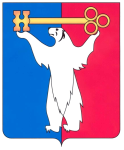 РОССИЙСКАЯ ФЕДЕРАЦИЯКРАСНОЯРСКИЙ КРАЙНОРИЛЬСКИЙ ГОРОДСКОЙ СОВЕТ ДЕПУТАТОВР Е Ш Е Н И Е___________ 2023 года                                                                                        №О согласии на прием недвижимого имущества государственной собственности Красноярского края в муниципальную собственность муниципального образования город Норильск 	В соответствии с Уставом городского округа город Норильск Красноярского края, Положением о собственности и реализации прав собственника муниципального образования город Норильск, утвержденным решением Норильского городского Совета депутатов от 19.12.2005 № 59–834, Норильский городской Совет депутатовРЕШИЛ: 1. Дать согласие на прием недвижимого имущества государственной собственности Красноярского края в муниципальную собственность муниципального образования город Норильск, утвердив перечень согласно приложению к настоящему решению.2. Настоящее решение вступает в силу со дня принятия. 3. Настоящее решение опубликовать в газете «Заполярная правда».Председатель Норильскогогородского Совета депутатов                                                             А.А. Пестряков